Aşağıdaki boşluklara komşu ülkelerimizi yazınız. (14 P)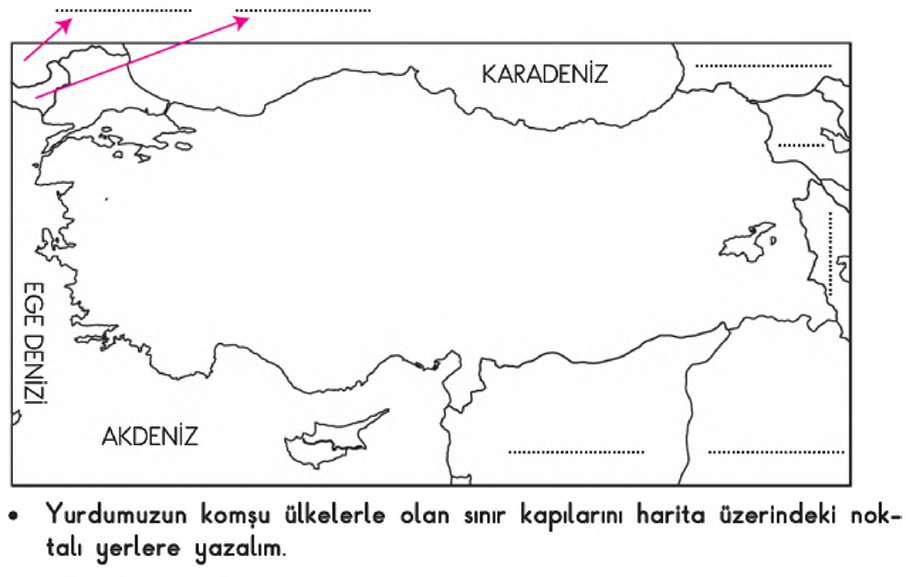 Aşağıdaki boşluklara Dünya üzerinde bulunan kıtaları ve okyanusları yazınız. (10 P)Aşağıdaki cümlelerin başına doğru ise (D), yanlış ise (Y) yazınız.(12 P)(      ) Dünya üzerindeki büyük kara parçalarına kıta denir.(      ) Spor, sergi ve ticaret gibi faaliyetler farklı ülkelerde yaşayan insanların birbirleriyle iletişimini zayıflatır.(      )Türk Cumhuriyetleri ile ortak özelliklerimiz vardır.(      )Konuşulan dil, yemekler, kıyafetler bir ülkenin kültürel özelliklerini yansıtır.(      )Almanya ülkemize sınırı olan komşu ülkelerden biridir.(      ) Bilgisayar, cep telefonu ve tablet gibi teknolojik ürünlerin yaydığı radyasyon, insan sağlığını olumlu etkiler.(      )Teknolojik ürünleri doğaya zarar vermeden kullanmalıyız.(      )Televizyon ve bilgisayar başında fazla zaman geçirmek sosyalleşmeyi artırır.(      )Bir kişinin geçimini sağlamak amacıyla sürekli yaptığı işe meslek denir.(      )Sorumluluklarımızı yerine getirmesek de olur.(      )Atatürk, çocuklara bayram armağan eden tek liderdir.(      )Yaşımız ilerledikçe görev ve sorumluluklarımız da çoğalır.
Aşağıdaki test sorularını cevaplayınız. (16x4=64 P)1.  Yanda verilen metinde aşağıdaki sorulardan hangisinin cevabı yoktur?A) TBMM hangi tarihte açılmıştır?B) TBMM nerede açılmıştır?C) TBMM'yi kim açmıştır?D) Çocuklara hediye edilen bayramın adı nedir?________________________________________________2. Öğretmenin “Ülkemiz hangi kıtalar üzerinde yer alır?" sorusuna aşağıdaki öğrencilerden hangisi doğru cevap vermiştir?A) Melike : Afrika - AmerikaB) Burak :   Asya - AvrupaC) Fatma :   Antarktika - OkyanusyaD) Ahmet :  Avrupa – Afrika3. 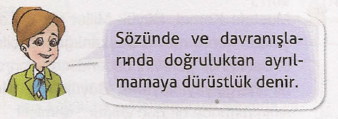 Öğretmenin yaptığı bu açıklamaya göre aşağıdaki öğrencilerden hangisi dürüst davranmıştır?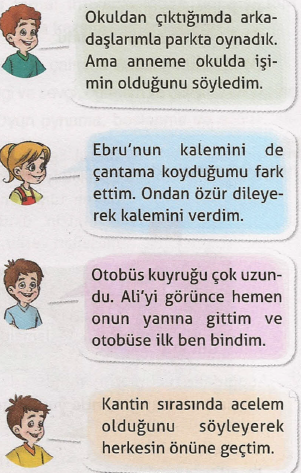 A)B)C)D)________________________________________________- Ben Asya. Şiir okumayı ve kitap okumayı çok seviyorum.4. Yukarıda verdiği bilgilere göre Asya'nın  hangi   kulübe katılması beklenir?   A) Sağlık ve Temizlik Kulübü	        	B) Yeşilay KulübüC) Kültür Edebiyat Kulübü	  	          D) Spor Kulübü________________________________________________5. Ülkemizle ilgili aşağıda verilen bilgilerden hangisi yanlıştır?A) İstanbul ve Çanakkale olmak üzere iki tane boğaz vardır.      B) Ülkemizde yedi coğrafî bölge vardır.C) Dört tarafı denizlerle çevrilidir.                            D) Birçok medeniyete ev sahipliği yapmıştır.________________________________________________6. Aşağıdaki ülkeler ortak özelliklerine göre gruplandırılırsa hangisi dışta kalır?________________________________________________7. "Egemenlik Kayıtsız Şartsız Milletindir." sözü ile Atatürk neyi vurgulamış olamaz?A) Kendini yönetecek kişiyi halk seçer.B) Millet kendi kararını kendi verir.                       C) Hiçbir güç halkın gücünün önüne geçemez.D) Halkın yönetimde söz hakkı yoktur.___________8. 10 yaşına giren Oğuz'un babası onu okula göndermek istememiş, ondan mahalle bakkalında çırak olarak çalışmasını istemiştir.Babası bu davranışıyla Oğuz'un;I. EğitimII. Oyun oynamaIII. Büyükler gibi bir işte çalıştırılmamahaklarından hangisi ya da hangilerini ihlal etmiştir?A) Yalnız II                B) I ve IIC) II ve III                  D) I, II ve III________________________________________________9. Bilinçli bir tüketici aşağıdakilerden hangisini yapmaz?A) Ucuz ve kaliteli malları seçer.B) Ürünün TSE belgesine bakar.C) Reklâmı çok yapılan ürünleri tercih eder.D) Alışveriş sonunda fiş veya fatura alır._________________________________________________10. Aşağıdakilerden hangisi zorunlu ihtiyaçlarımızdan birisi değildir?				A) Beslenme	B) Barınma       C) Giyinme         D) Eğlenme_________________________________________________11. Çocuk hakları sözleşmesine göre her insan kaç yaşına kadar çocuk sayılır?A.15             B.20               C.18                     D.12________________________________________________12. Aşağıdakilerden hangisi okuldaki sorumluluklarımızdan birisi değildir?A) Okula zamanında gelmekB) Okul eşyalarını korumakC)Sabah kalktığında yatağını toplamakD) Ödevlerini zamanında yapmak________________________________________________13.“Her çocuğun bir isme ve vatandaşlığa sahip olma hakkı vardır.’’Çocuk Hakları Sözleşmesi’nde yer alan bu maddeye göre bize verilen belge aşağıdakilerden hangisidir?A)Banka kartı                                       C)Nüfus cüzdanıB)Kütüphane kartı                               D)Öğrenci belgesi________________________________________________14. Aşağıdakilerden hangisi, deprem sırasında yapmamız gerekenlerden biri değildir?A)Sağlam bir eşyanın yanına çöküp kapanmakB)Sakin olmakC)Deprem olurken merdivenlerden inip binadan çıkmakD)Sarsıntı bittiğinde evi hemen terk etmek________________________________________________15. Çocukların korunmasında en büyük sorumluluk aşağıdakilerden hangisindedir?A) Okul 	                 B) Polis                C) Anne-Baba  	                 D) Yardım Kuruluşları________________________________________________16. Ülkemizde hava hareketlerini inceleyen ve hava durumunu bildiren kurum aşağıdakilerden hangisidir?A. Başbakanlık                B. Milli Eğitim BakanlığıC. Meteoroloji Genel Müdürlüğü      D. Türk Tarih Kurumu2018-2019 EĞİTİM ÖĞRETİM YILI ………………………. İLKOKULU 4/.. SINIFI SOSYAL BİLGİLER DERSİ 2. DÖNEM 2. YAZILI SINAVIADI SOYADI:…………………………………………………………………………….                                                                  PUAN:………………………..A)  Özbekistan B)  Azerbaycan C)  Bulgaristan D)  Kırgızistan 